survey on mortality, morbidity and associated risk factors in the selected kebeles of three district, benishangul gumuz regional stateAsmamaw Aki*, Birhanu Eticha, Degene Tsehayeneh Assosa, Regional Veterinary Diagnostic, Surveillance, Monitoring and Study Laboratory, P.O. Box 326, Assosa, Ethiopia; asmamawaki@gmail.com, phone: 0902330029ABSTRACT: Questionnaire survey on retrospective mortality and morbidity baseline data investigation in the 11 kebeles of Bambasi, Homosha and kurmuk districts, with the objectives to identify the main constraints related with livestock production and cause morbidity, mortality and associated risk factors. In this survey, the demographic features of respondents were assessed. 10.8%, 16.84%, 3.04%, 2.94% and 66.43% of relative mortality rate were recorded in Cattle, Goat, Sheep, Donkey and poultry respectively in three woredas (11 kebeles) of study sites. The highest and lowest (3.54%) and (0.69%) crude mortality rate were recorded in Poultry and Cattle respectively. Study livestock owners  indicated that, 14.16% of Trypanosomosis, 12.4% of CBPP, 10.67% of  PPR and 22.55% of NCD, 12.70% of avian salmonella , 9.52% of CCPP,  and 6.86% of Bovine pastuerellosis,  were recorded as highest morbidity rate, while the lowest  5.97% of shoat pox, and  2.73% ovine pasteurelloss, of  morbidity rate were recorded. 100%, 93.2%, 94.52%, 89.04%, and 76.71% of respondents were noted as (Trypanosomosis, CBPP, PPR, Pasteurellosis and NCD) highest priority animal diseases while, (4.11%) and (9.58%) of respondents indicated, Toxic plant and shoat pox  as lowest priority diseases respectively. In 11 kebeles of the surveyed sites, frequency of treatment per animal in the villages, averagely were 18, 11.66, 7.33 of cattle, shoat and equines respectively, were come to nearby veterinary health posts in a year. Majority (97.3%) of the study participants indicated, as the disease transmitted by flies, while 47.94%, 17.80%, and 21.91% of respondents stated as the disease transmitted by ticks,  treatment materials, and other (stress) respectively. In study areas, un appropriate treatment, irregular vaccination schedule, less monitoring, evaluation system, and disease surveillance were the main gap identified. Therefore, strategic prevention and control policy would be implemented properly in study area so as to prevent problems encountered.[Asmamaw Aki, Birhanu Eticha, Degene Tsehayeneh. survey on mortality, morbidity and associated risk factors in the selected kebeles of three district, benishangul gumuz regional state. Researcher 2024;16(3):41-56]. ISSN 1553-9865 (print); ISSN 2163-8950 (online). http://www.sciencepub.net/researcher. 05. doi:10.7537/marsrsj160324.05.Keywords: Bambasi, Homosha and kurmuk, morbidity, mortality, respondents, risk factorINTRODUCTIONLivestock in Ethiopia has been recognized as one of the most important sectors in subsistence agriculture in the quest to attain human food security and good welfare (Fikre Z, 2016). Livestock is an integral part of agriculture in Ethiopia, and its contribution to the economy accounts for about 19% of GDP and 20% of export earnings (Behnke and Metaferia, 2011). The contribution of the livestock sector to the livelihoods of producers in particular and to the national economy in general can be explained in terms of food production, supply of inputs and services for crop production, raw material for agro-industry, cash income and export earning, savings and investment, and its role as a generator of employment (Behnke and Metaferia, 2011).Most people in rural areas of these countries depend on agriculture sector for their livelihood, which plays a great role in the socio-economic development. Despite the large number of livestock, productivity in general is low in the country, mainly due to the low genetic quality of local breeds, poor nutrition, and animal health problems. Similar to low-income African countries, per capita consumption of food from a livestock origin is low, mainly due to uncontrolled animal diseases, poor husbandry, and poor infrastructure (Ayele et al., 2003; Negassa et al., 2011).The livestock industry success depends on the good health and managements of the animals that helps to increase the productivity; whereas any compromise on the health ground would shelter the hope of livestock sector (BangarY, 2013). The infectious diseases of domestic animals livestock remain a major threat to attaining food security and are a source of economic and livelihood losses for people dependent on this sector for their livelihood. Knowledge of the major infectious diseases that causes majority of deaths in general in our country the most crucial in determining disease control strategies and in the allocation of limited resources available for disease control program. Ethiopia has the largest livestock population in Africa, with 65 million cattle, 40 million sheep, 51 million goats, 8 million camels and 49 million chickens in 2020 (Central Statistics Agency, CSA, 2020a).Benishangul-Gumuz Regional state, have also estimated animal population to be (Cattle (1,089,269), Sheep (276,635), Goat (588,637) and Equine (95,133), Poultry (1,622,096), (BANR, 2018).  Benishangul- Gumuz Regional State, which found in the North western part of the country, has favorable agro-climatic condition in its all part and suitable for animal raring. In other way common animal diseases such as Trypanosomosis, internal parasites and external parasites and several infectious diseases (CBPP, PPR, FMD, etc.) occurs in outbreak forms hiders overall effort made to develop livestock sector and improve the life of farmers in region. Recent studies conducted by (CSA, 2016)   on mortality rate in the region indicates the rate between 12.7% to 48.06 %. The study conducted on morbidity and mortality in cattle covering 7(seven) districts of Benishangul Gumuz Regionand reported that the overall morbidity and mortality rate in cattle, sheep, goat and equine was 21.46%, 22.1%, 22.52% and 6.75% respectively (Asmamaw et al, 2017). Recent studies conducted by Asossa Animal Health Diagnostic and Research Laboratory indicated, overall morbidity and mortality rate 40.9% & 4.9%, 43.8%, 22.4%, 37.5% % 14.9%  and 11.7% & 7.0% mortality rate for cattle, sheep, goat and equine respectively in three districts of Asossa zone and Mao Komo special district. The study on morbidity and mortality rates provides important information to determine the health status and guidelines for management practices ultimately helps in increasing animal production and productivity and improves the economic status of livestock owners.In this case, the common animal production constraints such as improper handling /back ward husbandry system/, infectious and non- infectious diseases occurrence in outbreak and endemic forms that hiders overall effort made to develop livestock sector and improve the livelihood of farmers in three District. Therefore, the present survey was conducted to assess the problems related with livestock production and/or health including morbidity, mortality and management aspects in domestic animals. This survey was conducted on the existing problems in the livestock that hider livestock production and productivity in the region in general and in the district in particular.  ObjectivesTo assess the major cause of morbidity and mortality of livestock To assess, its associated risk factors in the selected woreda of Asossa  zone.MATERIAL AND METHODS2.1 Study areaThe present survey was conducted from May to September in Homosha, Bambasi, Kurmuk districts, which is found in Assosa zone of the Benishangl Gumuz regional state. Asossa zone shares boundary in East with Khamashi zone and Oromia, in South with Mao & Komo special district, in the North with metekel zone and in the west with south Sudan and republic of Sudan. The zone covers the total area of 18,340 sq.km out of the region’s total of 50, 076sq. km. Altitude of the Asossa zone  ranges between 580-1544 m.a.s.l, (FITCA, 2003). Based on, the recent report of BGRS, Agricultural Bureau, the animal population of the region was; Cattle (70,844), Sheep (16,233), Goat (179,573), Equine (23,674), and Poultry (274,123) (BANR, 2018). The study aimed to cover 50% of the Asossa zone was conducted in three purposely selected districts from Asossa Administrative zones, based on their animal population stratified to low, medium and high animal population namely in Bambasi, Homsha, and Kurmuk districts. Regarding PAs selection, 16% of each selected study district PAs was used for this study.Figure1: Map of Benishangul Gumuz Regional state indicating Asossa zone (Homosha, Bambasi, and Kurmuk)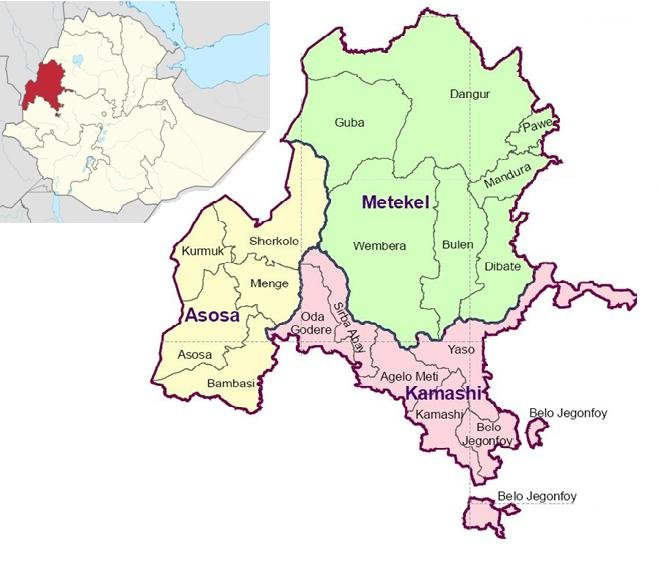 2.2  Study populationRegarding study population, six to seven voluntary livestock owners’from eleven peasant associations of three districts and animal health workers from each peasant associations were interviewed individually.2.3 Study DesignRetrospective and semi-structured questionnaire survey was used.2.4 Sample size and sampling methodThe present study was conducted in Bambasi, Homosha and Kurmuk. From three districts, (11) kebeles were selected in simple random sampling technique.  Cattle, sheep, goats, donkey and poultry rearing animal owners selected for random interview and fill questioner (16% of the districts).  So, 73 livestock owners were interviewed individually by representing the population in the kebeles. Every district animal health process owner, all animal health experts of respective clinics at district level and all animal health post technicians will participate during questioner filling and casebooks at district clinics and health post will be viewed for confirmation.The sample sizes was determined by using (Yemane, 1973) formula.  n   =  N     ,      1+N(e2)Where: n = the required sample sizes for the studyN = total population of the kebelese =the level of accuracy 0.05n = 90/1+ (90*0.052)     = 73The total key respondents involved in the questionnaire survey was 73.Study MethodsThe present retrospective study, was conducted in 2022 in three districts of Asossa administrative zone. The study is designed to cover 16% of the selected districts, and districts with high, medium and low animal population were incorporated.  Totally 11 kebeles of 3 woredas and 84 participants were interviewed in this study. That was, seven kebeles of Bambasi districts, from high animal population, two kebeles of Homosha district from medium population and two kebeles of  Kurmuk district with low animal population were selected for this study. Interview with kebele community livestock ownersThe questionnaire survey was used to assess the livestock owners on livestock constraints  (mortality and morbidity rate) investigation in Bambasi, homosha, and kurmuk districts of selected 11 kebeles such as M48, Bambasi01, M47, keshamando, m43, 53, womba, Dunga, Darselam,  Abadi and Bildiglu.  During the assessment,   the most important livestock constraints and difficulties that prevent achieving the best results from stock farming, most important problems that hinders animals production, list of common animal diseases occur in area,the frequency of treatment for individual animal in a year, cost of treatment per animal once treated, rating of livestock based on the importance, number of animals diseased and died in the kebeles.2.5.2 Interview with kebele Animal Health workersInterview up on community animal health workers in the 11 kebeles were(animal population of the village, the main constraints, participation of the community in controlling animal health problems in this village (e.g. management), problems regards to materials needed to give veterinary services, number of animals diseased and died in 2021/2022 years.DATA MANAGEMENT AND ANALYSISAll questionnaire data collected from eleven (11) kebeles and 73 animal owners and 11 animal health experts were recorded and handled carefully and put in to a Microsoft excel sheet and analyzed by Stata Version-13, descriptive statistics was used to estimate respondents and Chi- Square to determine the mortality rate in all administrative kebelles including; Livestock species, diseases, sex and age category used as a factor for analysis.                         Total death from diseases in period Crude death rate =   ----------------------------------------------------- x   100                       Average population at risk in the periodRESULT4.1 Questionnaire survey with livestock ownerTable 1: Demographic features of respondentsAs Table 1 indicated, from 73 respondent livestock owners in three woredas (11 kebeles), 80.82 % were male respondent whereas 19.2% were female respondents. Of 73 respondent participants’, 28.76%, 35.62%, 21.92% and 13.69 % of the education level categories were illiterate, 1-4, 5-8 and 8-12 grade respectively during the assessment of the study. Of these 73 study respondents’ age categories, majority (50.68%) of participants were 30-50 years old while the lowest (13.69%) were less than 35 years old. Table 2:  Rank /score/ of animal kept in selected woreda by their importanceAs Table 2 indicated, in three woredas, 71 (97.26%) respondents selected cattle as primary importance of domestic animals, 67(91.78%) respondents selected poultry as secondary importance, 59(80.82%) respondent selected goat as 3rd importance, and 52(71.23%) participants’ selected donkey as 4th importance,  according to community livestock owners preference. Whereas   sheep was selected as 16(21.92%) 5th importance in domestic house, in 11 kebeles as survey indicated.Table 3:   Scored causes of animal diseases in the selected districts by respondentsAs Table3 indicated; with regard to causes of animal diseases, the highest (100%) of the respondents were indicated as disease outbreak was prevailing in the areas while the rest 63.01%, 50.68% and 36.98% of participants said that, lack of treatments , failure of treatment  response, and lack of veterinary service respectively.Table 4:   Grazing managements of animalsStudy participants indicated that, 100% of livestock owners’ grazing managements of animals were communal and free grazing, while the remaining 49.32%, 54.79%, and 17.80% of respondents  indicated , live at the outside of the farmers’ house in bere system, private and free grazing and live at the outside of farmers house respectively.Table 5: Animal died in 2021 in the three woreda study conductedAs Table 5 indicated, 10.8%, 16.84%, 3.04%, 2.94%  and 66.43% of relative mortality rate were recorded in Cattle, Goat, Sheep, donkey and poultry respectively in three woredas (11 kebeles) of study sites.Table 6: Animal crude mortality rate in 11 villages in (2021) by livestock ownersAs the Table 6 above indicated, the crude mortality rate  in animal type were, 0.69 % of cattle, 2.46 % of sheep, 2.73% of goat, 1.65% of equines and 3.54% of poultry in 11 villages of the study area. Without poultry, death rate=331/24,256x100%=1.36.Table 7:  Animal diseased(sick)  in the three woreda in 2021As Table 7 indicated, 40.3%, 18.68%, 3.29%, 2.90%, and 34.84% of relative morbidity rate of Cattle, Goat, sheep, Donkey and poultry respectively were recorded in the 11 kebeles of study sites.Table 8:  Specific Diagnosis of diseases and syndromes responsible for animal morbidity   in three woredas (2021) respond by livestock ownersTable 9:  No. of animals born in 202159.8% of poultry were born while 15.43%, 2.26%, 21.4%, and 1.18% of cattle, sheep, goat, and donkey (equine) were born in 2021 in the study sites as Table 9 indicated.Table 10. Common animals diseases in your locality in their order of importanceAs Table 10 showed that,  100 , 93.2,  94.52, 26.02, 89.04, 47.94, 30.13, 76.71, 16.43, 19.17, 35.62,  9.58, 4.11, 13.69,  and 10.95  respondents  of  11 kebeles of community livestock owners indicated ; Trypanosomosis, CBPP, PPR,  Black leg, Pasturellosis, endoparasite, ectoparasite, NCD,  rabies, LSD, FMD and Shoat pox, Toxic plant, and Brucellosis respectively  were scored as common animal disease in the villages.Table11:  Level of the disease symptoms in the woredas by respondentsAs Table 11 indicated that,  animal disease problems or symptoms  such as losing of body conditions, diarrhea, sudden death, not eating, itching or wool loss or skin problems, lambing problems, bloating or swollen belly, blindness, and nervous symptoms  were scored as 1- 9 based on  veterinary importance as respondents in five kebeles reported.Table 12.   Frequency of treatment in the selected three woredas in yearAs Table 12 indicated; respondents in the three woredas reported domestic animals such as cattle, shoats, and equine (donkey) were taken averagely, 18, 11.66 and 7.33 defined frequency of treatment in the year.Table 13.  Cost of treatment in the woredas As Table 13 indicated, 43.33, 22.33, and 29 birr of average cost of treatment were  given to cattle, shoats and donkey in selected  three woredas  respectively.Table14.  Do you think the treatment is effective?As Table 14, 76.71% of the respondents indicated that as treatment was effective while the rest 17.80%,  and 12.32% of study participants noted as there was no effective  treatment and as they did not know whether the drug was effective or not  in the surveyed areas. Table15. Is the animal drugs used in the area are effective treatment?As Table 15 indicated that, 58.90% of the respondents noted that, the animal drugs used in the area were effective while 41.09% of the respondents noted as it was not effective.  Table16.  How do you control or treat diseases, when it occurs in your herd?90.41% of the study participants indicated that, diseases in the areas was controlled by travelling to nearby veterinary clinic while 5.47% of the respondents noted as they control diseases by using traditional medicine locally available as Table 16.       Table17.  What is the effect of diseases?100% study participants noted that, the effect of diseases would cause death of livestock while the rest 58% and 15% of respondents stated the effect of diseases would cause production loss (milk, meat and hides/skin) and cause loss of work efficiently (draught power) of oxen and other respectively as table 18 indicated.Table18: Season/month of livestock, most often get the disease in selected woredas     Table 19. How is the disease transmitted?Majority (97.3%) of the study participants indicated, as the disease transmitted by flies, while 47.94%, 17.80%, and 21.91% of respondents  stated as the disease transmitted by ticks,  treatment materials, and other (stress) respectively, as table 20 showed. Table 20 : Is  there  any operation for animal disease in your area?95.89% of the respondents noted that, as there was animal diseases control methods in the areas while 93.2%, 80.82%, 94.52%, 90.41%, and 42.4% of participants said that as there was fly control using insecticides, resting animals from work, treatment of affected animals, vaccination and animal movement controls respectively which were set as operation for animal diseases in your areas as the Table 20 showed.Table 21. Where do you get drugs for the treatment of patient animals? 89.04% of study respondents  indicated  as the drugs for treatments  of patient animals  get from veterinary pharmacy while the 11% of the respondents stated as they get from shops as table 21 indicated.Table 22. Do you think that drugs found in your area is effective for the treatment of animals disease encountered there?The highest (72.60%) of the participants noted as the drugs in the areas were effective for treatment of animals diseases while 27.4% of the respondents  said as the drugs provided were not effective for animals disease as Table 23 noted.Table 24: Animal mortality, and economic impact in selected villages by livestock owners (in 2021)Based on animal mortality studied result, economic losses on to farmers due to death of animal population were estimated as 4,402,300 birr. Similarly, when farmers animal sick production and productivity decline, draft animal power reduced, a agriculture service reduced, directly or indirectly animal and crop development made impact (Table 24).4.2 INTERVIEW WITH KEBELES ANIMAL HEALTH WORKERSEleven animal health workers (respondents) were involved in the studied kebeles. In the kebele veterinary health posts, retrospective information were assessed from the case book documents from 2021, which were related to list of common priority animal diseases, preconditions under taken before patient treatment and recommended drugs for suspected diseases were  surveyed in the veterinary health posts during the  questionnaire survey.Table 25. What are the animal diseases exists in your area in order of their economic importance? 90.90%, 72.7%, 100%, 36.4%, 90.90%, 54.54%, 36.4%, 90.90%, 45.45%,  27.3%, 90.90% of the respondents indicated,Trypanosomosis, CBPP,  PPR, Black leg, Pasteurellosis, endoparasites, ectoparasites, NCD, FMD, Shoat pox, and pneumonia respectively as Table 25.Table 26: Do you think that there area available (enough) drugs and vaccines in your clinic to treat and control animal diseases occurs in your area?36.4% of the animal health workers in the kebele indicated that, as available drugs and vaccines in the veterinary clinics treat and control animal diseases while 63.63% of the respondents noted that as they were not effective to treat and control the diseases as Table 26.Table 27: Do you know that the drugs are effective treatment for the diseases occurs in your areas?The highest (90.91%) of kebele animal health workers noted that as the recommended drugs were effective for specific diseases whereas  9.1% of them were noted as the drug were not effective for diseases in the areas as Table 27 shown. Table 28: Is there any illegal drugs sellers and injector in your kebeles or areas?As Table 28 indicated, majority (63.63%) of the study participants said as there was no any illegal drug seller and injectors in the kebeles  whereas 36.4% of the participants(kebeles animal health workers) noted as there was illegal drug seller and injector in the areas.5. DiscussionThe present survey was conducted in Bambasi (7 kebeles), Kurmuk (2 kebeles) and Homosha (2 kebeles) of three districts for retrospective animal mortality and morbidity and problems identification in the areas. Overall 73 respondents of livestock owners and 11 kebeles animal health workers were interviewed. Animal crude mortality and proportional morbidity rate, treatment cost per animal in a year, domestic animal level of importance, disease and syndrome prioritization, and animal population in 2021, were assessed during the survey.Of 73 respondents of kebeles rural residents, 80.82% were male, and 19.2% were female. Regarding the educations categories, (28.76%), (35.62%), (21.92%) and (13.69%) of respondents were illiterate, 1-4, 5-8, and 8-12 grades respectively in the 11 sites. And < 35 years, 35-50 years and >50 years of age categories were 13.69%, 50.68%, and 35.62% of respondents respectively in the 11 villages of study sites. The present findings were concord with the previous findings of Umer seidGeletu et al. (2021) in Doba District of WestHarerghe Zone, Ethiopia; who indicated demographic features the respondents.That is 86.7% of males and 13.3% of females of sex groups. 66.7% of illiterate, 24.4% of literate, 8.9% of primary school of education status. And 37.8% of respondents were less than 15 years, 62.2% of respondents of family size were age ranging greater than 15 years. Similarly, Abdihakim M, et al.(2022) in SomaliShabelle Zone, Somali Regional State, Ethiopia, showed that, Gender, age, educational level and family size were assessed, that was, 75% of  respondent males and 24.5% females of sex groups. 63.5% of respondents illiterate, 26% of primary grade, and 10.5% religious school of educational levels. Furthermore, Gebremedhin A.(2007) who studied that, major animal health problems of market oriented livestock development in Atsbi Womberta woreda, Tigray regional state,  that is 82% respondents of males, and 18% of females.  Respondents of 82 % of illiterate, 10%of Religious, and 6% of elementary school and 2% of junior and above.  39.8% of respondents were less than 15 years old, and 61.2% of respondents of greater than 15 years of demographic features in the areas.Majority (97.3%) of the study participants indicated, as the disease transmitted by flies, while 47.94%, 17.80%, and 21.91% of respondents stated as the disease transmitted by ticks,  treatment materials, and other (stress) respectively. Study participants indicated that, 100% of livestock owners’ grazing managements of animals were communal and free grazing, while the remaining 49.32%, 54.79%, and 17.80% of respondents  indicated, Live at the outside of the farmers’ house in beret system, private and free grazing and live at the outside of farmers house respectively. 100% of study participants noted that, the effect of diseases would cause death of livestock while the rest 58% and 15% of respondents stated the effect of diseases would cause production loss (milk, meat and hides/skin) and cause loss of work efficiently (draught power) of oxen and other respectively. Up on investigation of animal health problems, majority of respondents said that disease occurrence, communal grazing land and water are the most common livestock production limiting factors in the areas. Comparably, Umer seid Geletu et al. (2021) in Doba District of West Harerghe Zone, Ethiopia; indicated that, 100% of occurrence of health problems,  and 37.8% of animal loss due to diseases were  animal health constraints that limit the productivity in the area.  Besides this, Birhanu A et al.(2015)  who studied on Investigation of major cattle production constraints in KembataTambaro zone of Southern Ethiopia, showed shortages of feed and free grazing land and diseases as the major constraints affecting production and productivity of cattle and small holders’ livelihood. In addition, Markos T, (1999) in a M2-2 sub-agroecologicalzone with special reference to goat production, who investigated, livestock production constraints as feed shortages, livestock diseases, low genetic potential of indigenous livestock, lack of marketing infrastructure and water shortages.Comparably, this finding was in line with the previous finding of Nigatu D. et al. (2017) who studied assessment of potential factors contributing to animal health service delivery problems, in Benishangul Gumuz Regional State, Ethiopia and indicated that, shortage and poor quality of drugs, misdiagnosis, lack of consistent and systemic way of monitoring, evaluation, and controlling of service delivery, lack or shortage of diagnostic materials, limitation with timely provision of vaccines and treatment chemicals, biased managers, shortage or lack of infrastructures, lack of initiation, and lack of professional refreshment trainings as existing constraints  in  selected woreda kebeles of Assosa zone.As community livestock owners respond, animal crude mortality rate with animal type were 0.69% of cattle, 2.46% of sheep, 2.73% of goat, 1.65% of equine, and 3.54 % of poultry.  Similarly, 10.8%, 16.84%, 3.04%, 2.94% and 66.43% of relative mortality rate were recorded in Cattle, Goat, Sheep, donkey and poultry respectively in three woredas (11 kebeles) of study sites. In addition, the current study was concord with the previous findings of Gebremedhin A. (2007) who indicated in AtsbiWombertaworeda, Tigray regional state, as 16.98%, 6.6% of anthrax in cattle, sheep, 15.7%, 14.7% of black leg in cattle, sheep, 10.6% of mastitis of cattle, 8.9% ,17.0% of Pasteurellosis in cattle, sheep, 5.3% of LSD in cattle, 7.9% ,53.7% of  shoat pox of sheep ,  goat and 53.7% of NCD of livestock mortality rate respectively, and also, Gebremedhin A. (2007) reported that, during 2005/2006 years, a total of 223 animals died from different causes, but according to farmers, most of sheep died of diseases that is categorized as unknown disease. From the total number of animals died, 12.3% were cattle, 40.8 % were sheep, 20.1% Goat, 18.7% were poultry and 4.1% were equine.Comparably, the present crude mortality was in line with the previous findings of Asmamaw A et al.(2017) which was reported as crude animal mortality rate were, 21.46 % cattle, 22.1% sheep, 22.52 % goat, 6.75 % equines and  75.1 %  poultry. Besides this,  2.32%  LSD,  2.91% CBPP,  0.87% anthrax,  21.97% PPR,  7.2% Shoat pox, 10.92 % CCPP,  52.32 NCD%  and 1.46% Rabies, were reported as  proportional mortality rate. These varieties might be due to, the major causes of mortality were poor management problems followed by viral and bacterial diseases. Similarly, it was also slightly inconsistent with  mortality  rate of  12.17% cattle,  sheep 38.06%, goat  68.58%  and  equines 30.28% and crude mortality rate excluding poultry were 48.63% in Assosa zone woredas’ (CSA, 2013).However, the present finding is lower when compared with the previous findings of, Tesfaye D et al. (2011) who  indicated, 4.4 % overall mortality rate of cattle due to trypanosomosis and  12.1%  of  overall prevalence of the disease,  during his research activity on economic burden of bovine trypanosomosis in three villages of Metekel zone, Northwest Ethiopia. In addition,  it disagrees with the previous findings of Hossain MM et al. (2014) who reported, 5.6% average overall mortality rate, and higher mortality of cattle in rainy season (37.98%) followed by winter (33.03%) and summer (28.99%) and also pneumonia (39.91%), Tuberculosis (20.58%) and enteritis (15.58%) cause of deaths.  In addition, this result was in line with the earlier reports by Solomon w. et al. (2014) during their studies on major causes of lamb mortality at Ebinatworeda, Amhara National state, north western, Ethiopia,  that,  40% of overall lamb mortality,  most of mortalities were due to diarrhea (51.0%),  pneumonia (38%)and others 10.0%.Livestock owners respondents said that, morbidity rate in animal type were 14.16%  trypanosomosis, 12.4% CBPP, 10.67% of PPR, 6.86% of Bovine pasteurellosis, 9.52% of  CCPP, 22.55% NCD, and  12.70 % of avian salmonella, 5.97% of shoat pox, 2.73% of ovine pasteurellosis,  in 11 villages of surveyed sites.  Besides this, 40.3%, 18.68%, 3.29%, 2.90%, and 34.84% of relative morbidity rate of Cattle, Goat, sheep, Donkey and poultry respectively were recorded in the 11 kebeles of study sites. Comparably, Asmamaw A et al.(2017) reported that,  28.72% Trypanosomosis (cattle, shoats), 26.39% internal parasites (cattle, shoat, equines), 13.46% ectoparasites (cattle, shoat, equines) and 31.43% other disease complications were studied as proportional morbidity rate during the study period.However, the present findings were inconsistent with the findings of Chaudhary JK, et al. (2013) who reported an overall bovine morbidity of 31.22%.  Besides this, it was in accordance with the study conducted by Kelay B et al. (2008) who reported incidence of crude morbidity 61.5%, due to (diarrhea, pneumonia, navel ill, septicemia and congenital disease), during the study of calf morbidity in dairy farms in Debre zeit, its environs, Ethiopia and also the most frequent disease of calf diarrhea with incidence of 42.9%.  This variation were due to substantial economic losses and/ or animal death, due to disease occurrence, shortage of variety drugs, in appropriate vaccination program, and different health constraints in the areas.As the present survey indicated that, Trypanosomosis, CBPP, PPR,  Black leg, pasteurellosis, endoparasite, ectoparasite, NCD, Rabies, LSD, FMD, and Shoat pox, Toxic plant, CCPP, and Brucellosis were common animal diseases prioritized by respondents as, 100% , 93.2%,  94.52%, 26.02%, 89.04%, 47.94%, 30.13%, 76.71%, 16.43%, 19.17%, 35.62%,  9.58%, 4.11%, 13.69%,  and 10.95 %  of response rate  respectively assessed in the 11 villages of the sites. The current finding was similar with the findings of Nigatu D.et al. (2017) who indicated, the response of the animal health workers at the public animal health service centers and the common priority animal diseases of the area as, Trypanosomiasis, Pasteurellosis & CBPP, PPR, Pneumonia, ectoparasites and endoparasites, NCD, Salmonella, FMD, Blackleg, Lumpy skin disease, and Sheep and Goat pox, in the study area of Assosa zone of Benishangul Gumuz Regional State..  According to community livestock owners respondents’ indication, economic losses due to animal death were recorded as  4,402,300 birr   Comparably, Asmamaw A et al. (2017) showed that, farmers’ household treatment cost because of diseased animals were 1,631,044 birr and economic loss due to death of animal population were estimated as 78,830,840 birr in the region as retrospective data in the casebooks of the studied area indicated.The present study indicated that,  frequency of treatment per animals per year were averagely, 18, 11.66, 7.33 of cattle, shoat and equines respectively, were  brought to nearby veterinary health posts in a year as community livestock owners  reported. Besides this, 43.33 for cattle, 22.33 for shoat, 29 for equine of average treatment cost was reported by livestock owners during the survey period in selected three woredas.This survey was comparable with the findings of Gebremedhin A. (2007), in AtsbiWombertaworeda, Tigray regional state, who indicated that 42.5% of modern treatment cost, and 35.2% of traditional treatment cost as frequency of treatment. Similarly, 44.0% expensive, 44.0% moderate and 12.0% cheap of degree of treatment cost as respondents in the study areas. This finding was relatively comparable with that of Asmamaw A et al.(2017) who showed, the farmers in the area were spending a significantly higher amount of money for the treatment of priority common animal diseases.  Many of the farmers prioritized losses of draft power as the most important impact of the disease.  The disease burden was significantly higher in the rainy season than at other times of the year.CONCLUSION AND RECOMMENDATIONSThe retrospective survey on animal health problems investigation in Bambasi, Homosha and kurmuk (11 kebeles) were assessed. The highest and lowest (3.54%) and (0.69%) crude mortality rate were recorded in poultry and cattle respectively. Similarly, the highest and lowest (66.43% of poultry, 16.84% of Goat, 10.8% of cattle) and (3.04% of sheep, and 2.94% of donkey) of relative mortality rate were investigated in the study areas respectively. Study Livestock owners  indicated that, 14.16% of Trypanosomosis, 12.4% of CBPP, 10.67% of  PPR and 22.55% of NCD, 12.70% of avian salmonella, 9.52% CCPP,  and 6.86% of Bovine pasteurellosis,  were recorded as highest morbidity rate; while the lowest 5.97% of shoat pox, and 2.73% ovine pastuerelloss, of  morbidity rate were recorded. 100%, 93.2%, 94.52%, 89.04%, and 76.71% of respondents were noted as (Trypanosomosis, CBPP, PPR, Pasteurellosis and NCD) highest priority animal diseases while, (4.11%) and (9.58%) of respondents indicated, Toxic plant and shoat pox as lowest priority diseases respectively. In 11 kebeles of the surveyed sites, frequency of treatment per animal in the villages, averagely were 18, 11.66, 7.33 of cattle, shoat and equines respectively, were come to nearby veterinary health posts in a year. Majority (97.3%) of the study participants indicated, as the disease transmitted by flies, while 47.94%, 17.80%, and 21.91% of respondents  stated as the disease transmitted by ticks,  treatment materials, and other (stress) respectively. In studied area, un strategic treatment and vaccination service, mis diagnosis, lack of veterinary diagnostic equipments, less monitoring and evaluation system, less surveillance and assessment were main gap identified. Therefore, strategic prevention and control policy would be implemented properly in study area so as to prevent problems encountered.Based on the above findings, the following recommendation was forwarded:Illegal drug seller /shoppers, venders and injectors in the specific areas should be managed and owner ship would be created,Identification and isolation of major animal disease, and seasonal surveillance could be implemented,Community sensitization/ mobilization could be done in order to increase their perspectives up on animal husbandry, handling, sanitary measures, disease symptoms reporting, management options of  communal feeding and watering strategy,Capacity building should be given for community front line  animal health workers so as to increase their  attitude, knowledge and skill regarding advanced veterinary service  such as diagnostic, surveillance and monitoring on the animal health problems and constraints encountered  during the survey.Corresponding Author: Dr. Asmamaw Aki Regional Veterinary Diagnostic, Surveillance, Monitoring and Study Laboratory Telephone: +251 0902330029; Email: asmamawaki@gmail.comREFERENCE Admassu MT, Hassen DJ (2016): Major Management and Health Problems of Calves in Smallholder Dairy Farms in Selected Areas of Dugda Bora, ArsiNegelle, Shashemene and Kofelle Woredas. J Vet SciTechnol 7:351. doi:10.4172/2157-7579.1000351.Abdullatief, E. M., Mansour, I., Atif, E., Abdelgadir, Ibtisam, E. M. and Zubeir, E. l., (2014): Major causes and risk factors associated with calf mortality in dairy farms in Khartoum State, Sudan. Journal of Veterinary Medicine and Animal Health, 6(5), p. 145-153.Amuamuta, A., B., Asseeged, G. and Goshu (2006): Mortality analysis of Fogera calves and their Friesian crosses in Andassa Cattle Breeding and Improvement ranch, North West Ethiopia. Revue De MedecineVeterinaire, 157, P. 525-529. Andrew, B., (1988) Causes of dystokia in Friesian dairy heifers and its effects on subsequent performance. International journal of current research, 6, p. 143-151. Asseged, B. and Birhanu, M., (2004): Survival analysis of calves and reproductive performance of cows in commercial dairy farms in and around Addis Ababa. Tropical Animimal Health Production., 36, p.663-672.Bangar Y, Khan TA, Dohare AK, Kolekar DV, WakchaureNand Singh B (2013): Analysis of morbidity and mortality rates in cattle in Pune division of Maharashtra state, Vet World 6(8):512-515, doi:10.5455/vetworld.2013.512-515.Bath,D.L.,Dckinson,F.N.,Tucker,H.A.andApplemaChaudhary JK, Singh B, Prasad S and Verma MR (2013): Analysis of morbidity and mortality rates in bovine in Himachal Pradesh, Vet World 6(9): 614-619, doi: 10.5455/vetworld.2013.614-619.Ferede Y, (2015): Epidemiological determinant and magnitude of calf morbidity and mortality in Bahirdar – NorthWest Ethiopia. MSC thiesis in tropical veterinary epidemiology,Debrezeit< Ethiopia, Addis abebauniversity.GabremedihinF,Hailu M.,2009): Major cause of calf morbidity in intensive dairy farms ceneteral Ethiopia.Muluken T, Niguse A, (2017):Major Causes and Risk Factors Associated with Calf Mortality in Small Scale Dairy Farms in Gondar Town, Ethiopia. Mekelle University College of Veterinary Medicine, Ethiopia.Shaik,S.R,(2009): Estimation and analysis of morbidity and mortality in cattle under village condition of Maharatra. M.V.SV. Thesis submitted to Indian veterinary research institute, Izatnagar,and Uttar Pradesh. Tsegaw F,(2016) Assessment of young stock mortality in major livestock production system of Ethiopia, Gondar university WuduT.,et al (2007):Calf morbidity and mortality in small holders dairy famous in Addis Linen district of Oromya.2/15/2024RespondentsCategoriesCategoriesFrequencyFrequencyResponse rate (n=73, %)Response rate (n=73, %)SexSexMaleMale595980.82SexSexFemaleFemale141419.2Education levelEducation levelIlliterateIlliterate212128.76Education levelEducation level1-41-4 26 2635.62Education levelEducation level5-85-8161621.92Education levelEducation level8-128-12101013.69AgeAge<35yrs<35yrs101013.69AgeAge35-50 yrs35-50 yrs373750.68AgeAge>50 yrs>50 yrs262635.62Animal kept  Woredas  Woredas  Woredas Response rate Response rateAnimal keptBambasiKurumkHomosha Response rate Response rateAnimal keptBambasiKurumkHomoshaN=73%Cattle4511157197.26Sheep6371621.92Goat1821205980.82Equine/ donkey/2316135271.23Poultry2420236791.78Causes of animal diseases  Woredas  Woredas  Woredas Response rate Response rateCauses of animal diseasesBambasiKurumkHomosha(n=73)%Disease  outbreak26252273100Lack of treatment1119164663.01Failure of treatment response1016113750.68Lack of veterinary service00272736.98Grazing managementsWoredasWoredasWoredas Response rate Response rateGrazing managementsBambasiKurumkHomosha(n=73)%Communal and free grazing26252273100%Live at the outside of the farmers’ house in bere system1015113649.32Private and free grazing1613114054.79Live at the out side of farmers house6071317.80WoredaSpeciesAnimal died in the 2021Animal died in the 2021Animal died in the 2021Animal died in the 2021Animal died in the 2021Animal died in the 2021(n=986, %)WoredaSpecies<1year<1year1-3 year1-3 year>3 year>3 year(n=986, %)WoredaSpeciesN=402%N=296%N=280%(n=986, %)Bambasi(7 pa),kurmuk(2 pa) ,and Homosha ( 2 pa)Cattle92.24268.787125.36106 (10.75%Bambasi(7 pa),kurmuk(2 pa) ,and Homosha ( 2 pa)Goat4711.697926.684014.28166(16.84%)Bambasi(7 pa),kurmuk(2 pa) ,and Homosha ( 2 pa)Sheep92.24165.4051.7830(3.04%)Bambasi(7 pa),kurmuk(2 pa) ,and Homosha ( 2 pa)Donkey30.7482.70186.4329(2.94%)Bambasi(7 pa),kurmuk(2 pa) ,and Homosha ( 2 pa)Poultry34285.0716756.4214652.14655(66.43%)                           Total                           Total402296280986NoAnimal typeNo  of animal populationNo of  animal diedCrude mortality rate %1.Cattle15,2191060.692.Sheep1,242302.463.Goat6,0731662.734.Equines          1,747291.655.Poultry18,5006553.5442,7569862.30Woreda SpeciesSickSickSickSickSickSickTotalTotalWoreda Species<1year<1year1-3year1-3year>3 yr>3 yrTotalTotalBambasi(7 pa); kurmuk(2 pa) and Homosha ( 2 pa)Cattle197.94%11128.90%39657.98%52640.27%Bambasi(7 pa); kurmuk(2 pa) and Homosha ( 2 pa)Goat5322.17%8522.14%10615.52%24418.68%Bambasi(7 pa); kurmuk(2 pa) and Homosha ( 2 pa)Sheep114.60%194.94%131.90%433.29%Bambasi(7 pa); kurmuk(2 pa) and Homosha ( 2 pa)Donkey72.92%61.56%253.66%382.90%Bambasi(7 pa); kurmuk(2 pa) and Homosha ( 2 pa)Poultry14962.34%16342.44%14320.93%45534.84%Total Total 2392393843846836831,3061,306Diseases and syndromeSpeciesNo. of  sickProportional morbidity rate(n=1574 diseased)TrypanosomosisCattle             22314.16CBPPCattle19512.38 Bovine pasteurellosisCattle1086. 86PPRShoat16810.67Shoat poxGoat945.97CCPPGoat1509.52Ovine pasteurellsis Sheep432.73Pneumonic caseEquine382.41NCDChicken35522.55Avian salmonellaChicken20012.70=1,574=1,574=1,574Animals  Animal born by Sex  Animal born by Sex Total(N=927)%AnimalsMale no.Female no. Total(N=927)%Cattle687514315.43%Sheep138212.26%Goat7412419821.35%Donkey65111.18%Poultry27627855459.76%Animal disease in the area  Woreda  Woreda  WoredaResponse rateResponse rateAnimal disease in the areaBambasiHomoshaKurmukN=73    %Trypanosomosis26242373100CBPP2821186893.15PPR2223246994.52Black leg6851926.02 Pasturellosis2322206589.04Endo parasite ( Fasiola, fluke)911153547.94 Ecto parasite8952230.13 NCD2216185676.71 Rabies5431216.43 LSD2391419.17FMD18532635.62Shoat pox22379.58Toxic plant01234.11CCPP3431013.69Brucellosis 223810.95Animal disease problemsLevel of  disease symptoms / importance  by respondents RankingSudden death2023 Itching or wool loss or skin problem,1735Diarrhea,2162Losing body condition,2801Bloating or swollen belly,1177Nervous symptoms,1009Not eating,  1864Lambing problems,1366Blindness1048Livestock keptWoredasWoredasWoredasMean frequency in  a yearLivestock keptBambasiHomoshaKurumkMean frequency in  a yearCattle24181254/3=18Shoats11121235/3=11.66Equine/ Donkey/598 22/3=7.33Livestock kept  Average cost of treatment in woredas  Average cost of treatment in woredas  Average cost of treatment in woredas Average costLivestock keptBambasiHomoshaKurumk Average costCattle45434243.33Shoats22252022.33Equine/ Donkey/29283029Variables  Freq.Response rate (n=73, %)Yes 5676.71 No 1317.80I don’t  know 912.32Variables  Freq.Response rate (n=73, %)Yes 4358.90No 3041.09Variables  Freq.Response rate (n=73, %) By  using  traditional medicine locally available45.47 Buying and administration of veterinary drugs by their own00 Travelling  to nearby veterinary clinic6690.41All alternatives00Variables frequency Response rate (n=73, %)Cause death of livestock73100Cause production loss(milk, meat, and hides/skin42 58Cause loss of work efficiency ( draught power) of oxen and other1115NoDisease nameSeasonalOccurrenceDisease control & prevention measuresNoDisease nameSeasonalOccurrenceDisease control & prevention measuresNoDisease nameSeasonalOccurrenceDisease control & prevention measures1TrypanosomosisRainy season( entrance)Treatment and Tsetse fly control2Internal parasite Entry and exit of rainy seasonTreatment, deworming & education3Ectoparasites (Tick) High in rainy seasonTreatment/ spray/ and education4FMDSeptember–November,  FeburaryTreatment, animal movement restriction5PPRJuly;  December; March-April;October & JanuaryVaccination, Treatment,  animal movement restriction6Shoat PoxApril- may, JuneVaccination& Treatment service7RabiesNovember, April- juneAbormal dog eradication; vaccination8NCD  April-may, july; November - January  Vaccination and Treatment service, buried died;  isolation  of sick from normal9Pasteurellosis March- April,June, entrance of rainy season Seasonal offerance of Vaccination and Treatment service 10AnthraxNovember, Januray,Febuarary Seasonal offerance of Vaccination and Treatment service 11LSDSeptember- November, may, AugustSeasonal offerance of Vaccination and Treatment service 12StrangyleAprilProper Treatment service13Black leg March- april,  Following rainy season disease occur Vaccination and Treatment service; isolation of sick from healthy14CBPPSeptember, OctoberTimely, Vaccination & Treatment service15CCPPOctober, Dry season   Pre vaccination & isolation16Pneumonia Dry  and wet season,  stress season Vaccination,  early treatment Variables  frequency Response rate (n=73, %) By flies 7197.26 By  ticks 3547.94 By treatment materials 1317.80 Others (stress ) 1621.91Variables  Freq. Response rate (n=73, %) Yes 7095.89 If yes, what kind of control methods employed in your area? Fly  control using insecticides6893.15Resting  animals from work5980.82 Treatment  of affected animals6994.52Vaccination6690.41Animal movement control3142.46No 00Variables FreqResponse rateVet. pharmacy6589.04Shops811if exist others00Variables FreqResponse rateyes 5372.60no 2027.39Noanimal typeNo of animal diedAverage per animal price in birr(cost)Total priceEconomic impact ( mortality in birr)1Cattle106300003,180,0003,180,0002Sheep30300090,00090,0003 Goat1662800464,800464,8004Equine2912000340,000340,0005Poultry655500327,500327,500Total9864,402,300 birrAnimal disease in the area  Woreda  Woreda  WoredaResponse rateResponse rateAnimal disease in the areaBambasiHomoshaKurmukN=11    %Trypanosomosis7211090.90CBPP 710872.7PPR72211100Black leg211436.36 Pasteurellosis6221090.90Endo parasite ( Fasiola, fluke)411654.54 Ecto parasite211436.36 NCD6221090.90FMD500545.45Shoat pox111327.27Pneumonia6221090.90Variables  frequency Response rate (n=11, %)Yes 436.36 No  763.63Variables  Frequency Response rate (n=11, %)Yes 1090.91 No  19.1Variables  Frequency Response rate (n=11, %)Yes 436.36 No  763.63